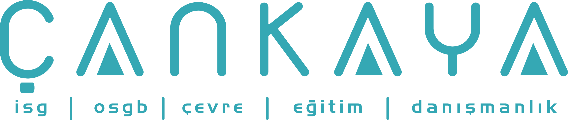 İŞBAŞI İSG KONUŞMALARI(TOOLBOX TALKS) No: 212                      			        Sayfa No: 1/2                                                                                                   ÇOCUKLARI KORUYUNKaynak:http://www.toolboxtopics.com/Contributed/construction/Protect%20the%20Children.htm	Bir anneye çocuğunun inşaat sahasında yaralandığını söylediğiniz gün, hayatınızın en kötü günü olabilir. Eminim kim olursa olsun bunun çok zor bir iş olduğu konusunda hemfikirizdir. Çalışma alanlarımızın yakınlarındaki çocuklar özel bir güvenlik problemidir. Onlardan ekipman, tamamlanmamış yapılar ya da kazıların tehlikeleri hakkında farkında olmalarını bekleyemeyiz. Ancak, doğal olarak başları belaya girene kadar bir yerlere tırmanmaya, bir şeylerin altına girmeye meraklıdırlar.	İşyerimizde mümkün olduğunca ortamı en güvenli hale getirmeliyiz. Dikkat etmemiz gereken bazı adımlar şöyledir:Elektrikli tüm aksamları kilit altına alın, böylece izinsiz başlatılamaz.Kovalar, bıçaklar ve kepçeler her zaman yerde bırakılmalıdır.Araçları fren ya da debriyaj boşalması riskine karşı yamaçlarda park etmeyin. Benzin ya da diğer yanıcı maddeleri çocukların erişebileceği yerlerde bırakmayın.Taşınabilir merdivenleri çocukların tırmanabileceği yerlerden uzak tutun.Çocuklardan korumak, korunmak için iş yerinizde yapabileceğiniz her yeri ve her şeyi kilitleyin.	Unutmayın, bunlara dikkat ederek sadece şirketinizi bir yaralanmadan sorumlu olmaktan kurtarmakla kalmaz, bir çocuğun belki de kalıcı olarak zarar görmesini de engelleyebilirsiniz.İŞBAŞI İSG KONUŞMALARI(TOOLBOX TALKS)No: 212                                                                                                                       		      Sayfa No: 2/2                                                                                                   PROTECT THE CHILDRENKaynak:http://www.toolboxtopics.com/Contributed/construction/Protect%20the%20Children.htmTelling a mother that her child had been seriously injured on your construction job could be the worst day of your life? I'm sure you'll agree that it would be the hardest job that any man would have to do. Children around our jobs present a special safety problem. They can't be expected to be aware of the hazards of equipment, excavations and unfinished structures. However, they are naturally curious and they may climb over, under or through anything until they get into trouble.We must try to do everything that we can do to leave the job in as safe a condition as possible. Some steps to consider are:1. Lock or secure all powered equipment so that it can't be started.2. Buckets, blades and scoops should be lowered to the ground.3. Don't park equipment on a slope where it may roll if the brake or clutch is released.4. Don't leave gasoline or other hazardous materials in areas where children might play with them.5. Remove portable ladders from areas where children may climb them.6. Close up, cover up or lock up whenever and wherever you can to make your job child-safe.Remember, you may not only protect your company from being liable for an injury but you may also save a child from serious and even permanent harm.